様式第3号（第12条，第20条の2関係）年     月     日茨城県              保健所長   殿　　　　　　　　　　　　　　　　　　　　　〒□□□－□□□□                                          住　　所                    (法人にあっては、主たる事務所の所在地)電話番号ふりがな                                   	氏　　名(法人にあっては、その名称及び代表者の氏名)　　　　　　　　　　　　　　　　年　　　月　　　日生次のとおり申請（届出）します。（注）記入要領は，裏面を参照のこと。
（裏面）　記入要領 法人にあっては，生年月日の記載は要しない。 申請（届出）の種類の欄の前に〇印を記入すること。 共通記載事項の欄は全ての申請（届出）で記入すること。 申請記載事項は営業許可申請の場合に記入すること。 食品衛生管理者を設置する場合は，併せて食品衛生管理者設置（変更）届（様式第2号）により届出すること。 営業の種類が3業種を超える場合は，下欄に記載すること。　 許可番号，許可年月日及び有効期間の記載は，更新の場合に限る。 ※査定欄は，申請者は記入しないこと。 HACCPの取組の種別の記載は、更新の場合に限る。ただし，営業の種類が複合型そうざい製造業又は複合型冷凍食品製造業の場合は新規の場合も記入すること。 別紙の添付は，新規の場合に限る。 水道法（昭和32年法律第177号）第3条第2項に規定する水道事業，同条第6項に規定する専用水道及び同条第7項に規定する簡易専用水道により供給される水以外の飲用に適する水を使用する場合にあつては，水質検査の結果を証する書類の写しを添付すること。○　営業許可申請関係事項記載欄○　収入証紙ちょう付欄別紙１（裏面）営業設備の大要申請（届出）の種類該当欄に○印を記入すること。申請（届出）の種類該当欄に○印を記入すること。食品営業許可申請（新規）食品営業許可申請（新規）食品営業許可申請（新規）食品営業許可申請（新規）申請（届出）の種類該当欄に○印を記入すること。申請（届出）の種類該当欄に○印を記入すること。食品営業許可申請（更新）食品営業許可申請（更新）食品営業許可申請（更新）食品営業許可申請（更新）申請（届出）の種類該当欄に○印を記入すること。申請（届出）の種類該当欄に○印を記入すること。食品営業届食品営業届食品営業届食品営業届共　通　記　載　事　項営業所の所在地(自動車において調理をする営業にあっては自動車登録番号)〒□□□－□□□□電話番号〒□□□－□□□□電話番号〒□□□－□□□□電話番号〒□□□－□□□□電話番号〒□□□－□□□□電話番号共　通　記　載　事　項営業所の名称，屋号又は商号（ふりがなを付すこと。）(ふりがな)(ふりがな)(ふりがな)(ふりがな)(ふりがな)共　通　記　載　事　項営業所の名称，屋号又は商号（ふりがなを付すこと。）共　通　記　載　事　項営業の形態共　通　記　載　事　項主として取扱う食品又は添加物共　通　記　載　事　項食品衛生管理者又は食品衛生責任者（ふりがなを付すこと。）(ふりがな)(ふりがな)(ふりがな)(ふりがな)(ふりがな)共　通　記　載　事　項食品衛生管理者又は食品衛生責任者（ふりがなを付すこと。）氏　　名　資格の種類及び受講した講習会　　　　　　　　　　　資格取得年月日氏　　名　資格の種類及び受講した講習会　　　　　　　　　　　資格取得年月日氏　　名　資格の種類及び受講した講習会　　　　　　　　　　　資格取得年月日氏　　名　資格の種類及び受講した講習会　　　　　　　　　　　資格取得年月日氏　　名　資格の種類及び受講した講習会　　　　　　　　　　　資格取得年月日申　請　記　載　事　項営業の種類許可番号許可番号許可年月日有効期間※査定申　請　記　載　事　項保指令第　　　号保指令第　　　号　年月日～申　請　記　載　事　項保指令第　　　号保指令第　　　号　年月日～申　請　記　載　事　項保指令第　　　号保指令第　　　号　年月日～申　請　記　載　事　項施設の構造及び設備を示す図面・付近の見取図別紙1のとおり別紙1のとおり別紙1のとおり別紙1のとおり別紙1のとおり申　請　記　載　事　項HACCPの取組の種別　□HACCPに基づく衛生管理□HACCPの考え方を取り入れた衛生管理　□HACCPに基づく衛生管理□HACCPの考え方を取り入れた衛生管理　□HACCPに基づく衛生管理□HACCPの考え方を取り入れた衛生管理　□HACCPに基づく衛生管理□HACCPの考え方を取り入れた衛生管理　□HACCPに基づく衛生管理□HACCPの考え方を取り入れた衛生管理申　請　記　載　事　項申請者(法人にあっては，その業務を行う役員を含む。)の欠格事項の該当の有無食品衛生法又は同法に基づく処分に違反して刑に処せられ，その執行を終わり，又は執行を受けることがなくなった日から起算して2年を経過しないこと。食品衛生法又は同法に基づく処分に違反して刑に処せられ，その執行を終わり，又は執行を受けることがなくなった日から起算して2年を経過しないこと。食品衛生法又は同法に基づく処分に違反して刑に処せられ，その執行を終わり，又は執行を受けることがなくなった日から起算して2年を経過しないこと。有　・　無有の場合は，その内容を記入すること。有　・　無有の場合は，その内容を記入すること。申　請　記　載　事　項申請者(法人にあっては，その業務を行う役員を含む。)の欠格事項の該当の有無食品衛生法第59条から第61条までの規定により許可を取り消され，その取消しの日から起算して2年を経過しないこと。食品衛生法第59条から第61条までの規定により許可を取り消され，その取消しの日から起算して2年を経過しないこと。食品衛生法第59条から第61条までの規定により許可を取り消され，その取消しの日から起算して2年を経過しないこと。有　・　無有の場合は，その内容を記入すること。有　・　無有の場合は，その内容を記入すること。営業の種類許可番号許可年月日有効期間※査定　保指令第　　号　年　月　日～　保指令第　　号　年　月　日～　保指令第　　号　年　月　日～　保指令第　　号　年　月　日～　保指令第　　号　年　月　日～　保指令第　　号　年　月　日～　保指令第　　号　年　月　日～　保指令第　　号　年　月　日～営業施設の配置図(平面図)営業施設の配置図(平面図)配置図記載例付近の見取図(付近100ｍ以内※)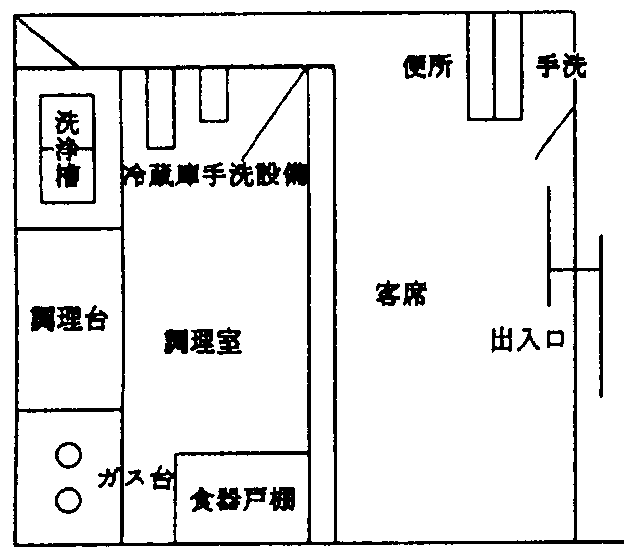 区分項目項目内容建物の構造1建築様式鉄骨，鉄筋コンクリート，木造，石材，レンガ，その他(　　　　)建物の構造2面積作業場　　　　㎡(調理室：　　㎡，客席：　　㎡)　建物の構造3床コンクリート，タイル，レンガ，石材，厚板，その他(　　　)建物の構造4内壁コンクリート，タイル，レンガ，石材，ステンレス等，厚板，その他(　　　　　　　　)床から1ｍ(コンクリート，タイル，レンガ，石材，ステンレス等，その他(　　　　　　　　))建物の構造5天井コンクリート，タイル，レンガ，石材，ステンレス等，厚板，耐火ボード，その他(　　　)建物の構造6窓金網張，合成樹脂製網張，その他(　　　)建物の構造7出入口引き戸，扉，自動ドア，自由開閉扉，金網張，合成樹脂製網張，その他(　　　　　　)建物の構造8排水口鉄格子，金網，トラップ，その他(　　　　　　)建物の構造9採光自然光，照明(有，無)建物の構造10換気自然換気，換気扇(吸気・排気),電気ファン付天がい(フード)，高窓，その他(　　　　　　　　)建物の構造11移動営業車名　　　　　自動車登録番号(プレート番号)建物の構造12自動販売機型式番号　　　　　複数ある場合は別紙2に表示13手洗設備従業員専用(　か所)，客室，その他(　　)，消毒設備(　か所)取扱設備14洗浄設備コンクリート，タイル，石材，ステンレス等，その他(　　　)，(　　　)槽取扱設備15消毒設備熱湯，蒸気，薬品，その他(　　　)取扱設備16保管設備コンクリート，タイル，石材，ステンレス等，熱風乾燥保管庫，戸棚，格納庫，その他(　　　　　　　)取扱設備17冷蔵設備冷蔵庫(コンクリート，タイル，ステンレス等，その他(　　　　　))冷凍庫(コンクリート，タイル，ステンレス等，その他(　　　　　))取扱設備18機械器具(主要設備)別紙に表示給水汚物処理19給水水道，井戸，その他(　　　　)給水汚物処理20便所水洗，くみ取り給水汚物処理21便所手洗専用手洗設備，消毒設備給水汚物処理22廃棄物容器ふた付ポリ容器，その他(　　　)給水汚物処理23汚水処理グリストラップ(1室，2室以上),下水道，浄化槽，側溝，その他(　　　　　　)その他24従事者(　　　)人その他25その他